                   Lake St. Louis Community Association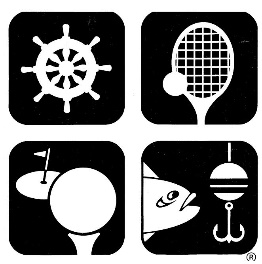        SERVICE REQUEST FORMRequester Name & Phone#: ________________________________________________ Date Requested: ____/____/____Location: _________________________________________ Priority: High – Medium – Low                (Circle One)Detailed Description: ________________________________________________________________________________________________________________________________________________________________________________________________________________________________________________________________________________________________________________________________________________________________________Staff fill inDepartment: __________________________ 	         Date Received: ____/____/____ 		     						      Date Completed: ____/____/____Estimated Product/Material Cost: $________	               Time Spent on Job: ________Remarks: ________________________________________________________________________________________________________________________________________________________________________________________________________________________________________________________________________________________________________________________________________________________________________Supervisor Signature: ____________________________